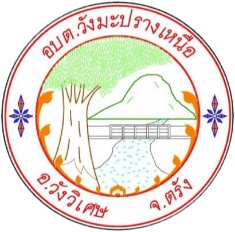 แนวทางการประพฤติตนทางจริยธรรมที่ควรทำและไม่ควรทำ (Dos & Don’t)ประจำปีงบประมาณ พ.ศ. 2567องค์การบริหารส่วนตำบลวังมะปรางเหนือ  อำเภอวังวิเศษ  จังหวัดตรัง---------------------------	เพื่อให้พนักงานและเจ้าหน้าที่ องค์การบริหารส่วนตำบลวังมะปรางเหนือ มีความเข้าใจในประมวลจริยธรรมมากขึ้น สามารถนำไปใช้ในการปฏิบัติตนและปฏิบัติหน้าที่ได้อย่างเหมาะสม เพื่อให้ควรแก่ความไว้วางใจและความเชื่อมั่นของประชาชน ดำรงตนเป็นแบบอย่างที่ดีงาม จึงสรุปแนวทางปฏิบัติงานที่ควรทำและไม่ควรทำ ดังนี้-2-หลักการ/ค่านิยมข้อควรทำ (Dos)ข้อไม่ควรทำ (Don’t)1. ยึดมั่นในการปกครองระบอบประชาธิปไตยอันมีพระมหากษัตริย์ทรงเป็นประมุขยึดมั่นในสาบันของประเทศอันได้แก่ ชาติ ศาสนา พระมหากษัตริย์ และการปกครองระบอบประชาธิปไตยอันมีพระมหากษัตริย์ทรงเป็นประมุข โดยยึดถือผลประโยชน์ของประเทศชาติเป็นสำคัญ ประพฤติ ปฏิบัติอยู่ในกรอบศีลธรรมอันดีและเทิดทูนรักษาไว้ซึ่งสถาบันพระมหากษัตริย์ แสดงพฤติกรรมที่ก่อให้เกิดการต่อต้านการปกครองระบอบประชาธิปไตย อันมีพระมหากษัตริย์ทรงเป็นประมุข ปล่อยปละละเลยหรือเพิกเฉยเมื่อพบเห็นว่ามีการกระทำที่ไม่จงรักภักดีต่อสถาบันพระมหากษัตริย์2. ซื่อสัตย์สุจริต รับผิดชอบต่อหน้าที่ปฏิบัติหน้าที่อย่างตรงไปตรงมาตามกฎหมายและตามทำนองคลองธรรม โปร่งใส และมีจิตสำนึกที่ดีประพฤติปฏิบัติตนและปฏิบัติหน้าที่โดยไม่คำนึงถึงความเสียหายที่อาจเกิดขึ้นต่องานต่อองค์กร ต่อรัฐบาลต่อประชาชนหรือต่อประเทศชาติ3. กล้าตัดสินใจ และกระทำในสิ่งที่ถูกต้อง กล้าตัดสินใจ และกระทำในสิ่งที่ถูกต้อง ชอบธรรม และกล้าแสดงความคิดเห็น คัดค้าน หรือเสนอให้มีการลงโทษผู้ที่ทำสิ่งไม่ถูกต้องประพฤติปฏิบัติตนตามความพึงพอใจส่วนตัว โดยไม่คำนึงถึงหลักคำสอนของศาสนา หรือความเหมาะสมในการเป็นข้าราชการที่ดี ปฏิบัติหน้าที่โดไม่คำนึงถึงหลักกฎหมายหลักวิชาการ และแนวปฏิบัติที่เกี่ยวข้อง4. คิดถึงประโยชน์ส่วนรวมมากกว่าประโยชน์ส่วนตัว และมีจิตสาธารณะปฏิบัติหน้าที่โดยยึดถือประโยชน์ของราชการ ประชาชนหรือประเทศชาติเป็นหลัก ละเว้นการเรียกรับหรือดำเนินการใดที่ประสงค์จะให้ตนเองได้รับประโยชน์ตอบแทนจากการปฏิบัติหน้าที่ปฏิบัติงานโดยมุ่งให้เกิดประโยชน์ของตัวเองมากกว่าคำนึงถึงประโยชน์ของส่วนรวม เอื้อประโยชน์โดยมิชอบให้ตนเองหรือบุคคลอื่น ใช้อำนาจหน้าที่ตำแหน่งกลั่นแกล้งผู้ใต้บังคับบัญชาหรือบุคคลอื่นให้ได้รับความเสียหาย ปล่อยปละละเลยเมื่อพบเห็นพฤติกรรมที่แสวงหาผลประโยชน์ส่วนตนหลักการ/ค่านิยมข้อควรทำ (Dos)ข้อไม่ควรทำ (Don’t)5. มุ่งผลสัมฤทธิ์ของงานและภารกิจขององค์กรปกครองส่วนท้องถิ่นปฏิบัติหน้าที่โดยคำนึงถึงประสิทธิภาพและประสิทธิผล เพื่อให้งานบรรลุเป้าหมายอย่างดีที่สุด รักษาและพัฒนามาตรฐานการทำงานที่ดีเพื่อเพิ่มศักยภาพการทำงานให้ดียิ่งขึ้นปฏิบัติหน้าที่โดยให้ความสำคัญกับกระบวนงานที่ระเบียบหรือกฎหมายไม่ได้กำหนดไว้ จนไม่คำนึงถึงผลสำเร็จของงาน ปล่อยปละละเลยหรือเพิกเฉยเมื่อพบเห็นว่ามีการปฏิบัติหน้าที่ไม่เต็มความสามารถที่มีอยู่ หรือตามมาตรฐานที่เคยปฏิบัติ6. ปฏิบัติหน้าที่อย่างเป็นธรรม ปราศจากอคติและไม่เลือกปฏิบัติปฏิบัติหน้าที่อย่างเป็นธรรม ปราศจากอคติ และไม่เลือกปฏิบัติ โดยการใช้ความรู้สึกหรือความสัมพันธ์ส่วนตัวหรือเหตุผลของความแตกต่างทางเชื้อชาติ ศาสนา เพศ อายุ สภาพร่างกาย สถานะของบุคคลหรือฐานะทางเศรษฐกิจสังคมปฏิบัติหน้าที่โดยนำความเชื่อส่วนตัวทางการเมืองมาใช้ในการเลือกปฏิบัติราชการในเรื่องต่างๆ แสดงความคิดเห็นต่อสาธารณะ โดยไม่คำนึงถึงหน้าที่ความรับผิดชอบในฐานะที่เป็นราชการ มีอคติการปฏิบัติหน้าที่   กระทำการละเว้นหรือละเมิดกฎหมายทั้งในการปฏิบัติราชการและการดำเนินชีวิตส่วนตัว7. ดำรงตนเป็นแบบอย่างที่ดีและรักษาภาพลักษณ์ของทางราชการดำรงตนเป็นแบบอย่างที่ดีและรักษาภาพลักษณ์ของทางราชการ ด้วยการรักษาเกียรติศักดิ์ของความเป็นข้าราชการส่วนท้องถิ่น รวมทั้งปฏิบัติตนเป็นพลเมืองดีและดำเนินชีวิตตามหลักปรัชญาของเศรษฐกิจพอเพียงประพฤติและปฏิบัติตนและปฏิบัติหน้าที่ไม่สอดคล้องกับประมวลจริยธรรม